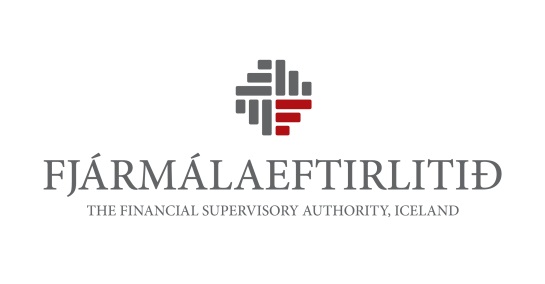 Eyðublað vegna umsagnar um drög að leiðbeinandi tilmælum um stjórnarhætti vátryggingafélaga, sbr. umræðuskjal nr. 12/2014Tímafrestur
13. nóvember 2014
Fyrir klukkan 16:00Nafn umsagnaraðila:[Nafn umsagnaraðila]Upplýsingar um umsagnir:Fjármálaeftirlitið gerir allar umsagnir aðgengilegar á heimasíðu sinni.Óski umsagnaraðili eftir því að farið verði með umsögn hans sem trúnaðarmál skal merkja við reit þar að lútandi hér til hliðar. Jafnframt skal umsagnaraðili rökstyðja sérstaklega í dálki vegna almennra athugasemda hér að neðan hvers vegna hann óskar eftir trúnaði.Þrátt fyrir að farið verði með umsögn sem trúnaðarmál mun Fjármálaeftirlitið taka fram á heimasíðu sinni að umsögn hafi borist frá viðkomandi umsagnaraðila en að trúnaðar um efni umsagnar hafi verið óskað.TrúnaðarmálVinsamlegast fylgið eftirfarandi leiðbeiningum við útfyllingu eyðublaðs þessa: Vinsamlegast setjið almennar umsagnir og athugasemdir við umræðuskjalið í dálkinn „Almenn umsögn“.Vinsamlegast fyllið inn umsagnir um einstök ákvæði umræðuskjalsins í viðeigandi dálk. Séu engar athugasemdir við viðkomandi grein skal línu haldið auðri.Númer í tilvísunardálki hér að neðan vísa til ákvæða í umræðuskjali nr. 12/2014 vegna umsagnar um drög að leiðbeinandi tilmæli um stjórnarhætti vátryggingafélaga. Eigi athugasemdin við um fleiri en eitt ákvæði, vinsamlegast setjið athugasemdina við fyrsta ákvæðið sem viðkomandi athugasemd á við og tilgreinið einnig önnur þau ákvæði sem athugasemdin nær til.Vinsamlegast sendið eyðublað þetta útfyllt á .docx (Word) sniði á netfangið fme@fme.is. TilvísunUmsögnUmsögnAlmenn umsögn[Umsögn][Umsögn]Gildissvið[Umsögn][Umsögn][Umsögn][Umsögn][Umsögn][Umsögn]2. Almennt[Umsögn][Umsögn]2.1.[Umsögn][Umsögn]2.2.[Umsögn][Umsögn]2.3.[Umsögn][Umsögn]2.4.[Umsögn][Umsögn]2.5.[Umsögn][Umsögn]2.6.[Umsögn][Umsögn]2.7.[Umsögn][Umsögn]2.8.[Umsögn][Umsögn]2.9.[Umsögn][Umsögn]2.10.[Umsögn][Umsögn]2.11.[Umsögn][Umsögn]2.12.[Umsögn][Umsögn]3. Stjórn, stjórnendur og ábyrgðarmenn lykilstarfssviða[Umsögn][Umsögn]3.1.[Umsögn][Umsögn]3.2.[Umsögn][Umsögn]3.3.[Umsögn][Umsögn]3.4.[Umsögn][Umsögn]3.5.[Umsögn][Umsögn]3.6.[Umsögn][Umsögn]3.7.[Umsögn][Umsögn]3.8.[Umsögn][Umsögn]4. Hlutverk og skyldur stjórnar[Umsögn][Umsögn]4.1.[Umsögn][Umsögn]4.2.[Umsögn][Umsögn]4.3.[Umsögn][Umsögn]4.4.[Umsögn][Umsögn]4.5.[Umsögn][Umsögn]4.6.[Umsögn][Umsögn]4.7.[Umsögn][Umsögn]4.8.[Umsögn][Umsögn]4.9.[Umsögn][Umsögn]4.10.[Umsögn][Umsögn]4.11.[Umsögn][Umsögn]4.12.[Umsögn][Umsögn]5. Stjórnarfundir[Umsögn][Umsögn]5.1.[Umsögn][Umsögn]5.2.[Umsögn][Umsögn]5.3.[Umsögn][Umsögn]6. Undirnefndir stjórnar[Umsögn][Umsögn]6.1.[Umsögn][Umsögn]6.2.[Umsögn][Umsögn]6.3.[Umsögn][Umsögn]7. Innra eftirlit[Umsögn][Umsögn]7.1.[Umsögn][Umsögn]7.2.[Umsögn][Umsögn]7.3.[Umsögn][Umsögn]7.4.[Umsögn][Umsögn]7.5.[Umsögn][Umsögn]7.6.[Umsögn][Umsögn]7.7.[Umsögn][Umsögn]7.8.[Umsögn][Umsögn]7.9.[Umsögn][Umsögn]8. Stefnur[Umsögn][Umsögn]8.1.[Umsögn][Umsögn]8.2.[Umsögn][Umsögn]8.3.[Umsögn][Umsögn]9. Þolmörk og viðbragðsáætlanir[Umsögn][Umsögn]9.1.[Umsögn][Umsögn]9.2.[Umsögn][Umsögn]9.3.[Umsögn][Umsögn]9.4.[Umsögn][Umsögn]9.5.[Umsögn][Umsögn]9.6.[Umsögn][Umsögn]9.7.[Umsögn][Umsögn]9.8.[Umsögn][Umsögn]